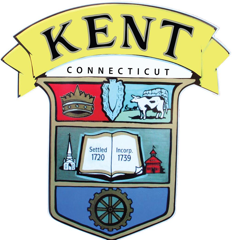 Town of Kent Streetscape Building Sub-CommitteeSpecial Meeting – via ZoomThursday, July 8, 20215:30 P.M.Zoom: 			 https://us02web.zoom.us/j/81342622463Meeting ID: 		813 4262 2463One tap mobile:	+16465588656,,81342622463# US (New York)Call meeting to orderApproval of minutesUpdate from Mike DohertyNext StepNext meeting date and timeAdjournment